1. Ime (podvući ime kojim vas formalno oslovljavaju)Srednje imePrezime2. Kućna adresa:3.Telefon (fiksni) pozivni broj):Mobilni telefon: E-mail: Skype: 4. Državljanstvo                                                                                                       Datum rođenjaDanMjesecGodina5.Ime i adresa osobe koja će biti obaviještena u slučaju nesreće (staviti i pozivni broj)Telefon:                                                                              E-mail:6. Obrazovanje (krenite od zadnjeg stečenog zvanja prema nazad) Ime institucije i mjesto                                          Osnovne oblasti studija                                                Godine studiranja od-doDa li ste ranije učestvovali u nekom programu obuke u inostranstvu?            Da               Ne       Naziv programa, godina:              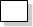  Naziv: Vremenski period: od-doOpis vašeg posla, uključujući i vaša lična zaduženja Naziv:Vremenski period: od-doOpis vašeg posla, uključujući i vaša lična zaduženjaOpis vašeg posla, uključujući i vaša lična zaduženjaMolimo kratko navedite zašto se prijavljujete na ovaj program, Vaše osnovno polje interesovanja unutar programa i kako će učešće u programu doprinijeti vašem razvoju :   Naziv: Vremenski period: od-doDa li imate ideju za neke inicijative ili male projekte koje biste voljeli realizirati u sklopu programa? Ako da, molimo Vas da nam ih ukratko opišete. Obuke za Modul 1 i 2 bit će organizovane i vođene na lokalnom jeziku (b/h/s), ali je za Modul 3 ( koji će biti na međunarodnom nivou za odabrane učesnice ), potrebno osnovno poznavanje engleskog jezika. Modul 3 zahtijeva osnovno znanje engleskoj jezika.               Imam osnovno znanje engleskog jezika.              Engleski je moj radni jezik.              Prošla sam kroz visoko školovanje (najmanje šest mjeseci) gdje se engleski koristio u nastavi.